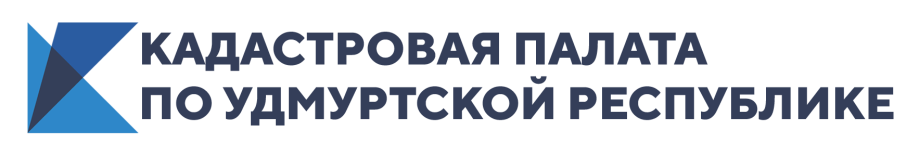 Удмуртия согласовывает границы с Кировской областьюСпециалисты профильных госорганов Удмуртской Республики и Кировской области ведут совместные работы по согласованию координат границы между регионами. С Кировской областью граничат Кизнерский, Вавожский, Сюмсинский, Селинский, Красногорский, Юкаменский, Балезинский, Ярский и Глазовский районы Удмуртии. Совместная работа регионов по уточнению смежной границы началась во второй половине 2019 года. Было выявлено более 90 участков, по которым у субъектов имелись разногласия. «На данный момент осталось прийти к единому мнению по трем участкам границы между регионами, все они находятся в лесных массивах, – отмечает заместитель директора Кадастровой палаты по Удмуртской Республике Екатерина Рублева. –  Следующий шаг – заключение соглашения об установлении границы между субъектами федерации. Далее Росреестр проведет землеустроительную экспертизу подготовленных документов, после этого сведения о точном местоположении границ между регионами будут внесены государственный реестр недвижимости и отражены на Публичной кадастровой карте». Границы Удмуртии с Пермским краем установлены. До конца года профильные ведомства намерены завершить уточнение местоположения границ и с другими «соседями» —  Башкортостаном и Татарстаном.